หมายเหตุ1.	กำหนดการลงทะเบียน : ภายในวันศุกร์ที่ 5 พฤษภาคม 2560 (ไม่รับลงทะเบียนทางโทรศัพท์)2.	กรุณาส่งแบบตอบรับมายัง สำนักวิชาการและจัดการทรัพยากรโทรคมนาคม สำนักงาน กสทช.	หรือทาง Email: tel_masterplan2@nbtc.go.th  หรือโทรสาร:  0 2278 53163.	สอบถามข้อมูลเพิ่มเติม โทร 0 2271 0151 ถึง 60 ต่อ 6114, 6115, 6116, 6118 หรือ 6148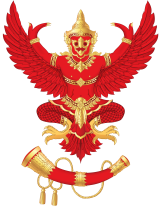 กำหนดการการประชุมรับฟังความคิดเห็นสาธารณะร่างแผนแม่บทกิจการโทรคมนาคม ฉบับที่ 2วันอังคารที่ 9 พฤษภาคม 2560 เวลา 9.00 – 16.30 น.ณ ห้องประชุมวิภาวดีบอลรูม บี โรงแรมเซ็นทารา แกรนด์ แอท เซ็นทรัลพลาซาลาดพร้าว กรุงเทพมหานคร  แบบตอบรับเข้าร่วมการประชุมรับฟังความคิดเห็นสาธารณะร่างแผนแม่บทกิจการโทรคมนาคม ฉบับที่ 2วันอังคารที่ 9 พฤษภาคม 2560 เวลา 9.00 – 16.30 น.
ณ ห้องประชุมวิภาวดีบอลรูม บี 
โรงแรมเซ็นทารา แกรนด์ แอท เซ็นทรัลพลาซาลาดพร้าว กรุงเทพมหานครชื่อหน่วยงานที่อยู่โทรศัพท์โทรสารผู้ประสงค์เข้าร่วมแสดงความคิดเห็นผู้ประสงค์เข้าร่วมแสดงความคิดเห็นผู้ประสงค์เข้าร่วมแสดงความคิดเห็น1.ชื่อ – สกุลตำแหน่งEmail2.ชื่อ – สกุลตำแหน่งEmail3.ชื่อ – สกุลตำแหน่งEmailเวลากำหนดการ09.00 – 09.30 น.ลงทะเบียน09.30 – 09.45 น.พิธีกล่าวเปิดการประชุม 09.45 – 10.15 น.การนำเสนอร่างแผนแม่บทกิจการโทรคมนาคม ฉบับที่ 210.15 – 10.45 น.พักรับประทานอาหารว่าง 10.45 – 12.00 น.การรับฟังความคิดเห็นสาธารณะต่อ ร่างแผนแม่บทกิจการโทรคมนาคม ฉบับที่ 212.00 – 13.00 น.พักรับประทานอาหารกลางวัน13.00 – 16.00 น.การรับฟังความคิดเห็นสาธารณะต่อร่างร่างแผนแม่บทกิจการโทรคมนาคม ฉบับที่ 216.00 - 16.30 น.สรุปและปิดการประชุม